 Урок географии  Дебаты на тему: «Амазонка – плюсы и минусы»Цель: закрепить полученные знания об особенностях внутренних вод материка южной Америки.Задачи: Обучающие: закрепление, актуализация полученных ранее знаний, овладение новыми знаниями, умениями и навыкамиРазвивающие: развитие интеллектуальных качеств, творческих способностей, логики, критического мышления, что позволят сформировать системное видение проблемы, наличие взаимосвязей событий и явлений, различных аспектов их рассмотренияВоспитательные: формирование культуры спора, толерантности, признанию множественности подходов к решению проблемыПодготовка к дебатам: формируются команды по 2 человека (спикера)– команда положительных утверждений (“Плюсы”) и команда отрицательных утверждений (“Минусы”). Учащиеся готовятся к дебатам самостоятельно в течение двух  недель. Учитель выступает в качестве консультанта Правила интеллектуальной игрыВ ходе дебатов спикеры поочередно выступают с речами, чтобы продемонстрировать судьям большую убедительность позиции своей команды по сравнению с позицией оппонентов. Кроме выступлений спикеров, в игре есть раунды перекрестных вопросов, когда спикер команды оппонентов задает выступившему спикеру вопросы для уточнения каких-либо моментов речи или для принижения приведенной аргументации.За соблюдением регламента следит таймкипер (хранитель времени). Он фиксирует продолжительности таймаутов для каждой команды. С помощью специальных карточек таймкипер предупреждает команды о том, что до окончания выступления.Решение о победе какой-либо из сторон в дебатах выносит третья, независимая, сторона – эксперты, которые вносят свои оценки за каждое выступление команд. Ход урока - дебатов Учитель. Сегодняшний наш урок пройдет в форме дебатов. Тема урока – “Амазонка – плюсы и минусы”. Амазонка – вторая по длине река нашей планеты после Нила. Амазонка не перекрыта ни одним мостом,  дамбой или платиной. Воды реки внушают жителям суеверный ужас, но в реках известно свыше 1/3 видов всех пресноводных рыб. Как видите, у Амазонки есть свои плюсы и минусы. Так давайте же выслушаем наши команды и узнаем, что действительно  несет, эта самая полноводная река жителям?Узнать об этом нам помогут 2  две команды: «Плюсы» (сторонники гипотезы, что Амазонка несет добро) и «Минусы» (сторонники гипотезы, что Амазонка несет страх и ужас). Таймкипер будет следить за соблюдением регламента. Зрители могут задавать командам вопросы и выступать в поддержку той или иной команды.Группе экспертов в конце урока предстоит назвать команду, которая была более убедительна, аргументы которой показались вам наиболее доказательными и значимыми. Раунд 1.  Выступление команды «Плюсы» – 10 минутСпикеры команды представляют аргументацию тезиса: «Амазонка  и ее плюсы» Примеры аргументов: в реках известно свыше 1/3 видов всех пресноводных рыб. орошает 4/10 Южной Америкирека судоходна на протяжении 8000 кмприрода Амазонки восхищает и завораживает взглядыСюжет доказательств выстроен по следующему алгоритму:– приветствие слушателей;  – представление команды и самого себя;  – вступление (обоснование актуальности темы); – аргументация;  – заключение;  – благодарность за внимание.1. Экспресс – опрос зала2. Выступление экспертов – средний балл команды 3.  Раунд вопросов – 15 минутКоманда «Минус» задает вопросы команде «Плюсы» В вопросах уточняется позиция команды утверждения. Вопросы задают спикеры и группа поддержки команды отрицания, зрители, все желающие.На вопросы отвечают спикеры команды «Плюсы»Раунд 2.  Выступление команды «Минус» – 10 минут.Спикеры команды представляют аргументацию тезиса: «Амазонка - минусы» Примеры аргументаций:воды реки внушают суеверный ужасядовитые скаты, кровожадные пираньи и агрессивные акулырека затопляет поселенияжелтая мутная водаОтрицающая сторона не только реагирует на то, что говорит утверждающая, но и выстраивает свою собственную стратегию доказательств при том, что опровержение является их первоочередной задачей. Эта стратегия состоит из продуманных и обоснованных причин, по которым она отрицает позицию утверждающей стороны.1.  Экспресс – опрос зала2.  Выступление экспертов – средний балл команды3.  Раунд вопросов – 15 минут Команда «Плюсы» задает вопросы команде «Минус» В вопросах уточняется позиция команды отрицания. Вопросы задают спикеры и группа поддержки команды отрицания, все желающие. Выступление экспертов – результаты работы команд в первом и во втором раунде.Раунд 3.  Заключительное выступление команды «Плюсы» – 5 минутВ заключительном выступлении спикеры команды утверждения опровергают аргументы и доказательства отрицающей команды, представляют сравнительный анализ позиций команд для усиления и доказательства утверждающей линии.Раунд 4.  Заключительное выступление команды «Минусы» – 5 минутВ заключительном выступлении спикеры команды отрицания опровергают аргументы и доказательства утверждающей команды, представляют сравнительный анализ позиций команд для усиления и доказательства отрицающей линии.Подготовка выступления экспертов. В это время:Учитель:  Выслушав все «Плюсы» и «Минусы», мы узнали много нового о реке Амазонка.  Остается лишь добавить, что русло Амазонки в среднем течении достигает ширины 5 км, в нижнем 80 км, а в устье его ширина доходит до 320 км.  Воды Амазонки богаты жизнью. В тихих заводях и протоках растет кувшинка виктория – регия с плавающими листьями до 2-х метров. Среди рыб наиболее известны хищные пираньи, электрические угри, акулы, промысловые рыбы пирарука длиной 4 м. В реке живут кайманы (вид крокодилов), а также млекопитающие – пресноводные дельфины. Стоит ли удивляться что столь могучая и необъятная река породила множество легенд и мифов о которых написано много интересных книг.Выступления экспертов:Оценки командам за заключительное выступление, итоговые оценки:лучшая командалучший спикер лучшие аргументы  «Дебаты глазами участников». Рефлексия.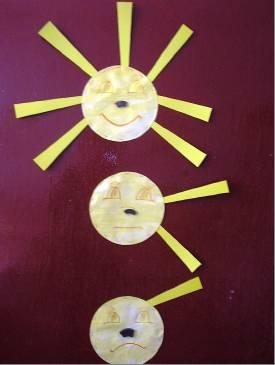 Зрителям предлагается представить себя лучиками солнца и  разместить лучики на солнце согласно своему настроению. Учащиеся подходят к доске и вставляют  лучики.Подведение итогов игры. Награждение команд.